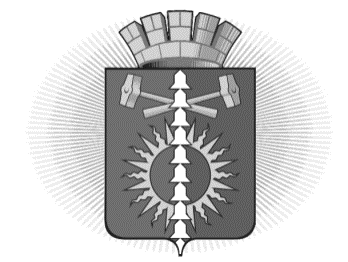 АДМИНИСТРАЦИЯГОРОДСКОГО ОКРУГА ВЕРХНИЙ ТАГИЛПОСТАНОВЛЕНИЕПриложение165.	г. Верхний Тагил, ул. Лесная, д. 23От 03.08.2021 г.От 03.08.2021 г.     № 429г. Верхний Тагилг. Верхний Тагилг. Верхний Тагилг. Верхний Тагилг. Верхний ТагилО внесении изменений в Постановление Администрации городского округа Верхний Тагил № 722 от 06.10.2014 г. «О принятии решения о формировании фонда капитального ремонта на счете регионального оператора» О внесении изменений в Постановление Администрации городского округа Верхний Тагил № 722 от 06.10.2014 г. «О принятии решения о формировании фонда капитального ремонта на счете регионального оператора» О внесении изменений в Постановление Администрации городского округа Верхний Тагил № 722 от 06.10.2014 г. «О принятии решения о формировании фонда капитального ремонта на счете регионального оператора» О внесении изменений в Постановление Администрации городского округа Верхний Тагил № 722 от 06.10.2014 г. «О принятии решения о формировании фонда капитального ремонта на счете регионального оператора» О внесении изменений в Постановление Администрации городского округа Верхний Тагил № 722 от 06.10.2014 г. «О принятии решения о формировании фонда капитального ремонта на счете регионального оператора» О внесении изменений в Постановление Администрации городского округа Верхний Тагил № 722 от 06.10.2014 г. «О принятии решения о формировании фонда капитального ремонта на счете регионального оператора» В соответствии с частью 7 статьи 170 Жилищного кодекса Российской Федерации, подпунктом 3 статьи 6 Закона Свердловской области от 19 декабря 2013 года №127-ОЗ «Об обеспечении проведения капитального ремонта общего имущества в многоквартирных домах на территории Свердловской области» в целях формирования фонда капитального ремонта на счете, счетах регионального оператора, руководствуясь Уставом городского округа Верхний Тагил, Администрация городского округа Верхний Тагил,ПОСТАНОВЛЯЕТ:1. Внести изменения в Постановление Администрации городского округа Верхний Тагил № 722 от 06.10.2014г. «О принятии решения о формировании фонда капитального ремонта на счете регионального оператора», приложение читать в новой редакции (прилагается).2. Настоящее постановление опубликовать на официальном сайте городского округа Верхний Тагил в сети Интернет (www.go-vtagil.ru), заверенную копию настоящего постановления направить в адрес Регионального Фонда содействия капитальному ремонту общего имущества в многоквартирных домах Свердловской области.3. Контроль за исполнением настоящего постановления оставляю за собой. Глава городского округаВерхний Тагил                 подпись                                                     В.Г. КириченкоВ соответствии с частью 7 статьи 170 Жилищного кодекса Российской Федерации, подпунктом 3 статьи 6 Закона Свердловской области от 19 декабря 2013 года №127-ОЗ «Об обеспечении проведения капитального ремонта общего имущества в многоквартирных домах на территории Свердловской области» в целях формирования фонда капитального ремонта на счете, счетах регионального оператора, руководствуясь Уставом городского округа Верхний Тагил, Администрация городского округа Верхний Тагил,ПОСТАНОВЛЯЕТ:1. Внести изменения в Постановление Администрации городского округа Верхний Тагил № 722 от 06.10.2014г. «О принятии решения о формировании фонда капитального ремонта на счете регионального оператора», приложение читать в новой редакции (прилагается).2. Настоящее постановление опубликовать на официальном сайте городского округа Верхний Тагил в сети Интернет (www.go-vtagil.ru), заверенную копию настоящего постановления направить в адрес Регионального Фонда содействия капитальному ремонту общего имущества в многоквартирных домах Свердловской области.3. Контроль за исполнением настоящего постановления оставляю за собой. Глава городского округаВерхний Тагил                 подпись                                                     В.Г. КириченкоВ соответствии с частью 7 статьи 170 Жилищного кодекса Российской Федерации, подпунктом 3 статьи 6 Закона Свердловской области от 19 декабря 2013 года №127-ОЗ «Об обеспечении проведения капитального ремонта общего имущества в многоквартирных домах на территории Свердловской области» в целях формирования фонда капитального ремонта на счете, счетах регионального оператора, руководствуясь Уставом городского округа Верхний Тагил, Администрация городского округа Верхний Тагил,ПОСТАНОВЛЯЕТ:1. Внести изменения в Постановление Администрации городского округа Верхний Тагил № 722 от 06.10.2014г. «О принятии решения о формировании фонда капитального ремонта на счете регионального оператора», приложение читать в новой редакции (прилагается).2. Настоящее постановление опубликовать на официальном сайте городского округа Верхний Тагил в сети Интернет (www.go-vtagil.ru), заверенную копию настоящего постановления направить в адрес Регионального Фонда содействия капитальному ремонту общего имущества в многоквартирных домах Свердловской области.3. Контроль за исполнением настоящего постановления оставляю за собой. Глава городского округаВерхний Тагил                 подпись                                                     В.Г. Кириченко1. г. Верхний Тагил, ул. Ленина, д. 92А2. г. Верхний Тагил, ул. Маяковского, д. 103. г. Верхний Тагил, ул. Маяковского, д. 124. г. Верхний Тагил, ул. Ново-Уральская, д. 525. г. Верхний Тагил, ул. Ново-Уральская, д. 546. г. Верхний Тагил, ул. Ново-Уральская, д. 607. г. Верхний Тагил, ул. Ново-Уральская, д. 628. г. Верхний Тагил, ул. Ново-Уральская, д. 649. г. Верхний Тагил, ул. Ново-Уральская, д. 6610. г. Верхний Тагил, ул. Ленина, д. 9611. г. Верхний Тагил, ул. Маяковского, д. 512. г. Верхний Тагил, ул. Чапаева, д. 2913. г. Верхний Тагил, ул. Чапаева, д. 3114. г. Верхний Тагил, ул. Жуковского, д. 215. г. Верхний Тагил, ул. Жуковского, д. 316. г. Верхний Тагил, ул. Жуковского, д. 417. г. Верхний Тагил, ул. Жуковского, д. 618. г. Верхний Тагил, ул. Жуковского, д. 819. г. Верхний Тагил, ул. Ленина, д. 10220. г. Верхний Тагил, ул. Ленина, д. 10421. г. Верхний Тагил, ул. Ленина, д. 9822. г. Верхний Тагил, ул. Маяковского, д. 1523. г. Верхний Тагил, ул. Маяковского, д. 1724. г. Верхний Тагил, ул. Маяковского, д. 1925. г. Верхний Тагил, ул. Маяковского, д. 726. г. Верхний Тагил, ул. Маяковского, д. 927. г. Верхний Тагил, ул. Островского, д. 4128. г. Верхний Тагил, ул. Садовая, д. 729. г. Верхний Тагил, ул. Садовая, д. 930. г. Верхний Тагил, ул. Маяковского, д. 2131. г. Верхний Тагил, ул. Островского, д. 4532. г. Верхний Тагил, ул. Островского, д. 4733. г. Верхний Тагил, ул. Чехова, д. 734. г. Верхний Тагил, ул. Жуковского, д. 535. г. Верхний Тагил, ул. Островского, д. 4336. г. Верхний Тагил, ул. Чапаева, д. 3337. г. Верхний Тагил, ул. Чапаева, д. 3538. г. Верхний Тагил, ул. Жуковского, д. 139. г. Верхний Тагил, ул. Островского, д. 4940. г. Верхний Тагил, ул. Островского, д. 5141. г. Верхний Тагил, ул. Островского, д. 5342. г. Верхний Тагил, ул. Островского, д. 5543. г. Верхний Тагил, ул. Островского, д. 5744. г. Верхний Тагил, ул. Островского, д. 5945. г. Верхний Тагил, ул. Садовая, д. 1046. г. Верхний Тагил, ул. Садовая, д. 647. г. Верхний Тагил, ул. Садовая, д. 848. г. Верхний Тагил, ул. Совхозная, д. 249. г. Верхний Тагил, ул. Совхозная, д. 350. г. Верхний Тагил, ул. Строительная, д. 6451. г. Верхний Тагил, ул. Строительная, д. 6652. г. Верхний Тагил, ул. Строительная, д. 6853. г. Верхний Тагил, ул. Строительная, д. 7054. г. Верхний Тагил, ул. Чехова, д. 1555. г. Верхний Тагил, ул. Чехова, д. 1756. г. Верхний Тагил, ул. Чехова, д. 1957. г. Верхний Тагил, ул. Чехова, д. 558. г. Верхний Тагил, ул. Чехова, д. 959. г. Верхний Тагил, ул. Жуковского, д. 1160. г. Верхний Тагил, ул. Жуковского, д. 1661. г. Верхний Тагил, ул. Ново-Уральская, д. 2762. г. Верхний Тагил, ул. Строительная, д. 6263. г. Верхний Тагил, ул. Строительная, д. 7264. г. Верхний Тагил, ул. Чехова, д. 165. г. Верхний Тагил, ул. Чехова, д. 366. г. Верхний Тагил, ул. Жуковского, д. 1467. г. Верхний Тагил, ул. Жуковского, д. 1568. г. Верхний Тагил, ул. Жуковского, д. 1869. г. Верхний Тагил, ул. Ленина, д. 7970. г. Верхний Тагил, ул. Ново-Уральская, д. 2971. г. Верхний Тагил, ул. Садовая, д. 572. г. Верхний Тагил, ул. Ленина, д. 6973. г. Верхний Тагил, ул. Ленина, д. 7174. г. Верхний Тагил, ул. Ленина, д. 7775. г. Верхний Тагил, ул. Маяковского, д. 176. г. Верхний Тагил, ул. Маяковского, д. 377. г. Верхний Тагил, ул. Маяковского, д. 878. г. Верхний Тагил, ул. Медведева, д. 1779. г. Верхний Тагил, ул. Ново-Уральская, д. 6880. г. Верхний Тагил, ул. Ново-Уральская, д. 7081. г. Верхний Тагил, ул. Ново-Уральская, д. 7282. г. Верхний Тагил, ул. Ленина, д. 10683. г. Верхний Тагил, ул. Ленина, д. 10884. г. Верхний Тагил, ул. Ленина, д. 11085. г. Верхний Тагил, ул. Нахимова, д. 4286. г. Верхний Тагил, ул. Нахимова, д. 4487. г. Верхний Тагил, ул. Лермонтова, д. 488. г. Верхний Тагил, ул. Лермонтова, д. 689. г. Верхний Тагил, ул. Нахимова, д. 3490. г. Верхний Тагил, ул. Нахимова, д. 3691. г. Верхний Тагил, ул. Островского, д. 60А92. г. Верхний Тагил, ул. Садовая, д. 193. г. Верхний Тагил, ул. Чехова, д. 694. г. Верхний Тагил, ул. Садовая, д. 395. г. Верхний Тагил, ул. Чапаева, д. 3796. г. Верхний Тагил, ул. Чапаева, д. 3997. г. Верхний Тагил, ул. Маяковского, д. 2398. г. Верхний Тагил, ул. Нахимова, д. 3899. г. Верхний Тагил, ул. Островского, д. 56100.	г. Верхний Тагил, ул. Чехова, д. 4101.	г. Верхний Тагил, ул. Ленина, д. 73102.	г. Верхний Тагил, ул. Маяковского, д. 26103.	г. Верхний Тагил, ул. Островского, д. 54104.	г. Верхний Тагил, ул. Ленина, д. 81105.	г. Верхний Тагил, ул. Лермонтова, д. 2106.	г. Верхний Тагил, ул. Маяковского, д. 25107.	г. Верхний Тагил, ул. Чехова, д. 2108.	г. Верхний Тагил, ул. Нахимова, д. 40109.	г. Верхний Тагил, ул. Вокзальная, д. 11110.	г. Верхний Тагил, ул. Садовая, д. 4111.	г. Верхний Тагил, ул. Ленина, д. 75112.	г. Верхний Тагил, ул. Садовая, д. 2113.	г. Верхний Тагил, ул. Островского, д. 56А114.	г. Верхний Тагил, ул. Свободы, д. 43115.	г. Верхний Тагил, ул. Маяковского, д. 27116.	г. Верхний Тагил, ул. Островского, д. 37117.	г. Верхний Тагил, ул. Энтузиастов, д. 1118.	п. Половинный (г. Верхний Тагил), ул. Строителей, д. 1119.	п. Половинный (г. Верхний Тагил), ул. Строителей, д. 3120.	п. Половинный (г. Верхний Тагил), ул. Харламова, д. 4А121.	г. Верхний Тагил, ул. Энтузиастов, д. 3122.	г. Верхний Тагил, ул. Маяковского, д. 29123.	г. Верхний Тагил, ул. Свободы, д. 29124.	г. Верхний Тагил, ул. Маяковского, д. 37125.	г. Верхний Тагил, ул. Медведева, д. 20126.	г. Верхний Тагил, ул. Медведева, д. 21127.	п. Половинный (г. Верхний Тагил), ул. Харламова, д. 4128.	г. Верхний Тагил, ул. Маяковского, д. 33129.	г. Верхний Тагил, ул. Медведева, д. 19130.	п. Половинный (г. Верхний Тагил), ул. Центральная, д. 1131.	г. Верхний Тагил, ул. Вокзальная, д. 13132.	г. Верхний Тагил, ул. Маяковского, д. 14133.	г. Верхний Тагил, ул. Энтузиастов, д. 7134.	г. Верхний Тагил, ул. Маяковского, д. 16135.	г. Верхний Тагил, ул. Жуковского, д. 7136.	г. Верхний Тагил, ул. Жуковского, д. 10137.	г. Верхний Тагил, ул. Строительная, д. 27138.	п. Половинный (г. Верхний Тагил), ул. Центральная, д. 2139.	г. Верхний Тагил, ул. Медведева, д. 18140.	г. Верхний Тагил, ул. Чехова, д. 13141.	г. Верхний Тагил, ул. Нахимова, д. 24142.	г. Верхний Тагил, ул. Лесная, д. 19143.	г. Верхний Тагил, ул. Энтузиастов, д. 4144.	п. Половинный (г. Верхний Тагил), ул. 40 лет Победы, д. 2145.	г. Верхний Тагил, ул. Маяковского, д. 11146.	г. Верхний Тагил, ул. Маяковского, д. 35147.	г. Верхний Тагил, ул. Энтузиастов, д. 6148.	г. Верхний Тагил, ул. Свободы, д. 25149.	г. Верхний Тагил, ул. Ленина, д. 59150.	г. Верхний Тагил, ул. Лесная, д. 5151.	п. Половинный (г. Верхний Тагил), ул. 40 лет Победы, д. 1152.	г. Верхний Тагил, ул. Строительная, д. 56153.	г. Верхний Тагил, ул. Лесная, д. 1154.	г. Верхний Тагил, ул. Лесная, д. 3155.	г. Верхний Тагил, ул. Строительная, д. 58156.	г. Верхний Тагил, ул. Лесная, д. 11157.	г. Верхний Тагил, ул. Строительная, д. 60158.	г. Верхний Тагил, ул. Лесная, д. 17159.	г. Верхний Тагил, ул. Лесная, д. 9160.	г. Верхний Тагил, ул. Лесная, д. 7161.	г. Верхний Тагил, ул. Лесная, д. 17/1162.	г. Верхний Тагил, ул. Строительная, д. 25163.	г. Верхний Тагил, ул. Лесная, д. 13164.	г. Верхний Тагил, ул. Лесная, д. 21